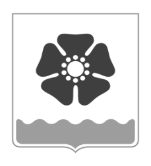 Городской Совет депутатовмуниципального образования «Северодвинск» (Совет депутатов Северодвинска)шестого созываРЕШЕНИЕОб отмене отдельных муниципальных правовых актов В целях приведения муниципального правового акта в соответствие с законодательством Совет депутатов Северодвинскарешил:1. Отменить: - решение Муниципального Совета Северодвинска от 29.12.2005 № 75 «О плате за жилое помещение, признанное непригодным для проживания»;- решение Совета депутатов Северодвинска от 26.11.2009 № 153 «О внесении изменений и дополнений в решение Муниципального Совета от 29.12.2005 № 75».2. Настоящее решение вступает в силу с 01 октября 2020 года.3. Опубликовать настоящее решение в бюллетене нормативно-правовых актов муниципального образования «Северодвинск» «Вполне официально» и разместить на информационных интернет-сайтах Совета депутатов Северодвинска и Администрации Северодвинска.от№  ПредседательСовета депутатов Северодвинска______________________М.А. СтарожиловГлава муниципального образования«Северодвинск»   ________________________И.В. Скубенко                                                                